Minor Eye Conditions (MECs) – update 14.5.2020Distribution: GP Practices, Optometric PracticesGP FeedbackWhilst not wanting to add any burden to GPs with questionnaires; feedback as to the service would be extremely beneficial.  Please forward any comments on your experiences of the service to ddccg.optometry@nhs.net 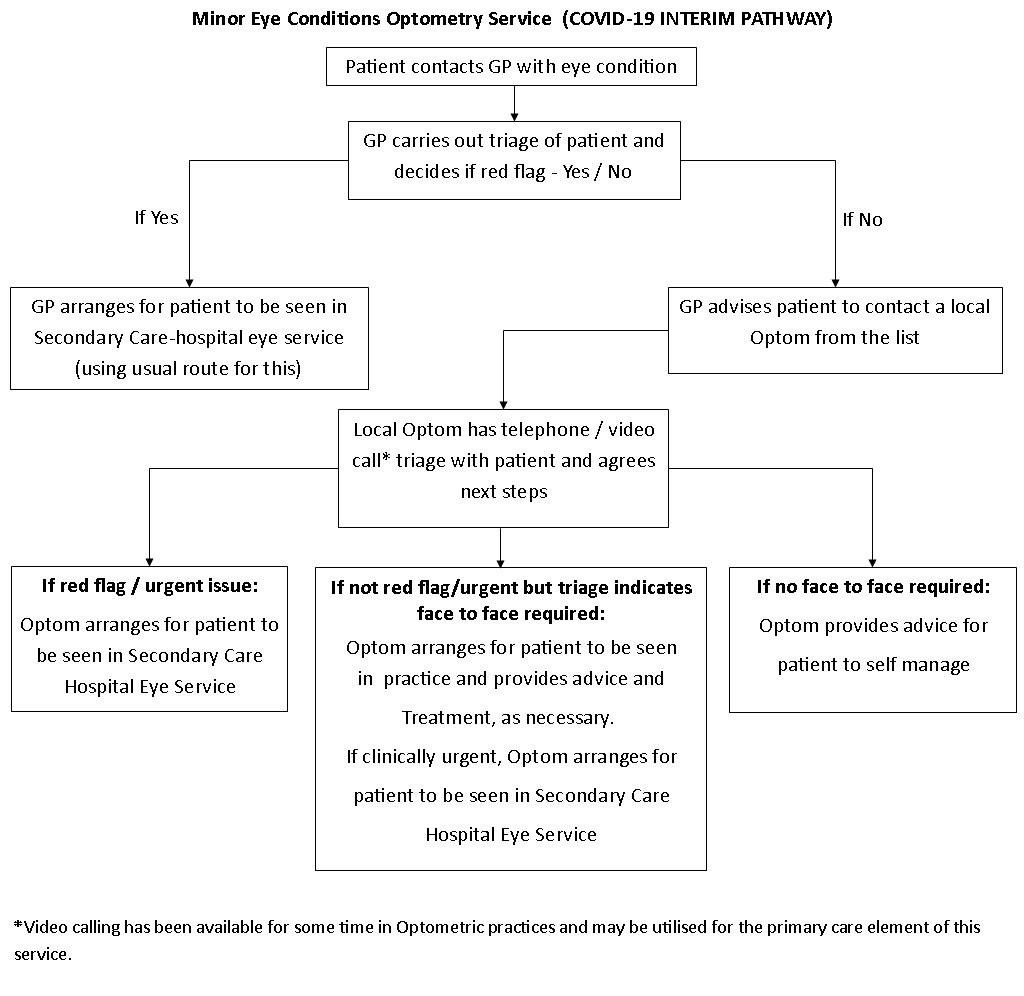 COVID-19 Urgent Eyecare Service (CUES)Temporary service - COVID-19 response Information for patientsTo assist with the current pressures faced as a result of COVID-19 in GP practices and hospitals, NHS Derby and Derbyshire CCG has put in place a service that enables patients with eye problems to be reviewed by an Optician.From the information you have provided to your GP Practice, you have been advised to contact one of the Opticians listed below for advice.  You can choose any of the Opticians from the list and will be able to arrange a time to speak with them.The Optician you speak with will be able to provide advice over the telephone or via video call for managing your eye condition.  If necessary, they may also arrange to see you face to face with appropriate PPE precautions or, refer you on to other services.Please see below the list of Opticians, their contact numbers and opening times which will help you make a decision about which to contact. The Optician will discuss any concerns you may have and respond to your questions.Name Change! MECs > CUESSince piloting the expansion of the MEC pilot to enable GP Practices to signpost patients to Opticians, NHSE/I have issued a Specification for the provision of urgent eye care services for CCGs.The pathway within Derby & Derbyshire CCG remains unchanged, however for consistency, the service shall now be known as CUES (COVID-19 Urgent Eyecare Service).Documentation for GP Practices and patients are embedded here however the participating practices and pathway are in the pages below.  The number of Opticians participating in this is expanding and we will issue updates in the near future.How is it going?270 patients have presented to the service in a 3 week period; weekly numbers ranging from 84-98 during this time and steadily increasing.  199 of these had urgent eye conditions requiring the patient to be assessed within 24 hours.  On triage, 71 issues were deemed to be more routine, and the clinician decided an appointment within 5 days was appropriate.Of the all appointments offered, only 2 were delayed and this was down to patient choice.  Every arranged appointment was attended by the patient; DNA rate for the service is 0%.Issues are being dealt with remotely by phone/video call assessment wherever this is appropriate, to reduce social contact and the associated risk of COVID-19 spread. In this period, 119 out of the 270 presenting issues were dealt with remotely (44%), with the remaining patients assessed face-to-face with PPE.The overall discharge/follow up in Community rate is 78% for the service and urgent referrals are at 14%.Response time on average for urgent symptoms dealt with by remote assessment was 49 minutes. Where a F2F was required, urgent patients were seen, on average, 5 hours 27 minutes from initial presentation.42 GP practices have referred patients into the service to date.Red flag -  issues for Derbyshire CUESSome patients with eye issues will have red flag symptoms that require the GP to bypass CUES and refer directly to the Hospital.This is necessary to avoid delay in treating the most serious sight and life-threatening conditions. Producing a prescriptive list of red flag symptoms has been avoided, as it is important to ensure that GPs and Optometrists retain their ability to exercise clinical judgment.However, Derbyshire LOC have convened to create a list of red flag symptoms for Optometrists, GPs, and their respective support staffs, to use as guidance when deciding whether to refer a patient to CUES.Consider the following as very general rules: The more severe the symptoms, bilateral concerns and shorter duration of onset warrants closer review Children and elderly should be assessed with a low threshold for review sooner.Examples of red flag symptoms:Acute onset red eye, severe pain, getting worse with time AND reduced vision. Always enquire about contact lens wear if corneal ulcer is suspected.Eye trauma in the affected eye:Including severe blunt injuries (sufficient to cause a Hyphaema)Embedded foreign bodies (especially high velocity e.g. hammer and chisel injuries)Penetrating injuriesChemical injuries (make a note of the offending agent where possible).ANY Eye surgery, including intra-ocular injections, within past 30 days AND current issue is in this eye (e.g. suspected endophthalmitis).Acute problems relating to a previous corneal graft.Severe eye pain (enough to cause patient to stop normal daily activities). Very painful eye WITH vision loss AND nausea/vomiting OR haloes around lights AND cloudy cornea, and mid-dilated, non-responsive pupil (i.e. suspect angle closure glaucoma, ACG). NOTE: if bilateral, is VERY UNLIKELY to be acute ACG.Droopy eyelid (ptosis) WITH painful eyes or headaches, double vision AND an abnormal pupil:If pupil is large think cerebral aneurysmIf pupil is small and the ptosis mild, consider acute Horner’s Syndrome.Sudden-onset double vision WITH other neurological signs suggestive of stroke. Check for Hemianopia or Quadrantanopia on gross confrontation.Transient or sustained vision loss WITH headaches AND soreness of scalp, pain combing hair, jaw pain when eating (i.e. suspect temporal/giant cell arteritis).Swollen eyelid WITH fever or WITH red, painful, bulgy-looking (protruding or proptosed) eye AND double vision or restricted eye movement (i.e. suspect orbital cellulitis).Acute painless loss of sight – consider Arterial or Venous occlusions. If so, needs systemic review.  If uncontrolled diabetic – consider vitreous haemorrhage from possible proliferative disease. Opening Hours  Practice  Address  Town  Postcode  Tel Number   Monday  Tuesday  Wednesday  Thursday  Friday  Friday  Saturday  Sunday Chesterfield & Northeast Derbyshire Chesterfield Specsavers 2 Burlington Street  Chesterfield  S40 1RR  01246222334  08:30-17:30  08:30-17:30  08:30-19:00  08:30-19:00  08:30-19:00  08:30-17:30  09:00-17:30  10:00-16:00 Chesterfield Vision Express Unit 2, 16 Packers Row  Chesterfield  S40 1RB  01246277432
080003821777
  09:00-17:30  08:45-18:00  09:00-17:30  08:45-18:00  08:45-18:00  09:00-17:30  09:00-17:30  10:00-16:00 Elliott & Heath 79 Newbold Road  Chesterfield  S41 7QA  01246275847  08:30-17:00  08:30-17:00  08:30-12:00  08:30-17:00  08:30-17:00  08:30-17:00  08:30-12:00  Closed Murgatroyd-Holmes 33 High Street  Staveley  S43 3UU  01246477199  09:00-17:30  09:00-17:30  09:00-17:30  09:00-17:30  09:00-17:30  09:00-17:30  09:00-12:00  Closed Thomas & Holloway 33 Chesterfield Road  Dronfield  S18 2XA  01246419408  09:00-17:30  09:00-17:30  09:00-20:00  09:00-17:30  09:00-17:30  09:00-17:30  09:00-13:00  Closed Matlock Specsavers 7 Crown Square  Matlock  DE4 3AT  01629704000
01246222334
  09:00-17:30  09:30-17:30  09:00-17:30  09:00-17:30  09:00-17:30  09:00-17:30  09:00-17:00  10:00-16:00 Hope Valley Opticians Hathersage Park, 5B Heather Lane  Hathersage  S32 1DP  01433659565  09:00-17:30  09:00-17:30  09:00-17:30  09:00-19:30  09:00-19:30  09:00-17:30  09:00-13:00  Closed Crystal Peaks Specsavers Unit 50D, Crystal Peaks Shopping Centre  Mosborough, Sheffield  S20 7PN  01142513111  08:45-17:30  08:45-17:30  08:45-17:30  08:45-18:30  08:45-18:30  08:45-18:30  08:45-17:30  10:00-16:00 Norton Specsavers Unit 9A, St James Retail Park, Bochum Parkway  Norton, Sheffield  S8 8BS  01142839731  09:00-17:30  09:00-17:30  09:00-19:00  09:00-17:30  09:00-17:30  09:00-17:30  09:00-17:30  10:00-16:00 Buxton & Northwest Derbyshire Buxton Boots Unit 4, Spring Gardens Shopping Centre  Buxton  SK17 6DE  0129822443  09:00-17:00  09:00-17:00  09:00-17:00  09:00-17:00  09:00-17:00  09:00-17:00  09:00-17:00  Closed Buxton Specsavers Unit 14, Spring Gardens Shopping Centre  Buxton  SK17 6DF  01298766130  09:00-18:00  09:00-18:00  09:00-18:00  09:00-18:00  09:00-18:00  09:00-17:30  09:00-17:30  10:00-16:00 Jenks-Burgess 24 Market Street  Whaley Bridge  SK23 7LP  01663733861
01614807423  09:30-17:30  09:00-17:30  09:30-12:30  09:30-17:30  09:30-17:30  09:00-17:30  09:00-12:30  Closed Morans Opticians 28 Market Street  New Mills  SK22 4AE  01663742338  09:00-17:30  09:00-18:00  09:00-16:30  09:00-18:00  09:00-18:00  09:00-17:30  09:00-12:30  Closed Mid Derbyshire Ashbourne Specsavers 3 Victoria Square, Market Place  Ashbourne  DE6 1GG  01335348538  08:30-17:00  08:30-17:00  08:30-17:00  08:30-17:00  08:30-17:00  08:30-17:00  08:30-17:00  Closed B&B Opticians (Somercotes) 125 Nottingham Road  Somercotes  DE55 4JH  01773609411  09:00-17:00  09:00-17:00  09:00-17:00  09:00-17:00  09:00-17:00  09:00-17:00  09:00-16:00  Closed Belper Specsavers 46-48 King Street  Belper  DE56 1PL  01773824375  08:30-17:30  08:30-17:30  08:30-17:30  09:00-18:30  09:00-18:30  08:30-17:30  09:00-17:00  10:00-16:00 Ripley Specsavers 22 Oxford Street  Ripley  DE5 3AL  01773741515  08:30-17:30  08:30-17:30  08:30-17:30  08:30-17:30  08:30-17:30  08:30-17:30  09:00-17:00  10:00-16:00 Hurst Opticians 5-7 High Street  Ripley  DE5 3AB  01773744333  09:00-17:30  09:00-17:30  09:00-17:30  09:00-17:30  09:00-17:30  09:00-17:30  09:00-16:30  Closed Sutton Specsavers Idlewells Shopping Centre  Sutton-in-Ashfield  NG17 1BP  01623552456  08:30-18:00  08:30-18:00  08:30-18:00  10:00-18:00  10:00-18:00  08:30-18:00  09:00-17:00  10:00-16:00 Stanley H Field 19 Church Street  Alfreton  DE55 7AH  01773832091  09:00-17:00  09:00-17:00  09:00-17:00  09:00-17:00  09:00-17:00  09:00-17:00  09:00-12:00  Closed DI Blow 115 High Street  Alfreton  DE55 7DP  01773836661  09:00-17:00  09:00-17:00  09:00-17:00  09:00-17:00  09:00-17:00  09:00-17:00  09:00-16:00  Closed Sumpton Opticians 108 Bath Street  Ilkeston  DE7 8FE  01159322653  09:00-17:00  09:00-17:00  09:00-17:00  09:00-17:00  09:00-17:00  09:00-17:30  09:00-12:30  Closed Ilkeston Specsavers 104 Bath Street  Ilkeston  DE7 8FE  01159441401  09:00-17:30  09:00-19:00  09:00-17:30  09:00-19:00  09:00-19:00  09:00-17:30  09:00-17:00  10:00-16:00 Eastwood Specsavers 99 Nottingham Road  Eastwood  NG16 3AJ  01773535777  09:00-17:30  09:00-17:30  09:00-17:30  09:00-19:00  09:00-19:00  09:00-17:30  09:00-17:00  10:00-16:00 Long Eaton Specsavers 4-6 High Street  Long Eaton  NG10 1LN  01159460450  09:00-19:00  09:00-17:30  09:00-19:00  09:00-17:30  09:00-17:30  09:00-17:30  09:00-17:00  10:00-16:00  South Derbyshire Adams Optician Unit 16B, Sinfin District Centre  Sinfin, Derby  DE24 3DS  01332272400  09:00-17:30  09:00-17:30  09:00-17:30  09:00-17:30  09:00-17:30  09:00-17:00  09:00-17:00  Closed Alvaston Opticians 1260 London Road  Alvaston, Derby  DE24 8QP  01332571642  09:00-17:30  09:00-17:30  09:00-17:30  09:00-17:30  09:00-17:30  09:30-17:30  09:00-15:00  Closed Borrowash Opticians 17 Derby Road  Borrowash, Derby  DE72 3JW  01332701944  09:00-17:00  09:00-17:00  09:00-17:00  09:00-17:00  09:00-17:00  09:00-17:00  09:00-13:00  Closed Chellaston Opticians 17 Derby Road  Chellaston, Derby  DE73 5SA  01332701944  09:00-17:00  09:00-17:00  09:00-17:00  09:00-17:00  09:00-17:00  09:00-17:00  09:00-13:00  Closed David Elks Opticians 12 Midland Road  Swadlincote  DE11 0AG  01283216284  09:00-17:00  09:00-17:00  09:00-12:30  09:00-17:00  09:00-17:00  09:00-17:00  09:00-12:00  Closed Derby Specsavers 22 Crown Walk, West Mall Intu Centre  Derby  DE1 2NP  01332294939  08:45-18:00  08:45-18:00  08:45-18:00  08:45-18:00  08:45-18:00  08:45-18:00  08:30-18:00  10:00-16:30 Grimley & Glynn Opticians 15 West Street  Swadlincote  DE11 9DG  01283222535  09:00-17:00  09:00-17:00  09:00-17:00  09:00-17:00  09:00-17:00  09:00-17:00  09:00-16:00  Closed Normanton Specsavers 10-12 Stenson Road, The Cavendish  Normanton, Derby  DE23 1JA  01332771555  09:00-17:30  08:30-17:30  08:30-17:30  08:30-17:30  08:30-17:30  08:30-17:30  09:00-17:30  10:00-15:45 Ultimate Spex 293 Normanton Road  Normanton, Derby  DE23 6UU  01332294599  09:30-17:00  09:30-17:00  09:30-17:00  09:30-17:00  09:30-17:00  09:30-17:00  09:30-17:00  Closed Oakwood Eyecare Oakwood District Centre  Oakwood, Derby  DE21 2HT  01332676433  09:00-17:30  09:00-20:00  09:00-17:30  09:00-20:00  09:00-20:00  09:00-17:30  08:00-16:00  Closed Oakwood Specsavers Unit 4, Oakwood District Centre  Oakwood, Derby  DE21 2HT  01332668553  09:00-17:30  09:00-17:30  09:00-17:30  09:00-17:30  09:00-17:30  09:00-17:30  09:00-17:30  10:00-16:00 